Акция «Теплый дом»Подготовкой к проведению Декады было обследование социально-бытовых условий проживания пожилых людей с целью определения готовности к зимнему периоду.  Работники ЦСДК проводили рейды по проверке жилищных условий, обеспечению топливом, противопожарной безопасности жилых помещений одиноко проживающих граждан. путем утепления окон и полов, проверки печного оборудования.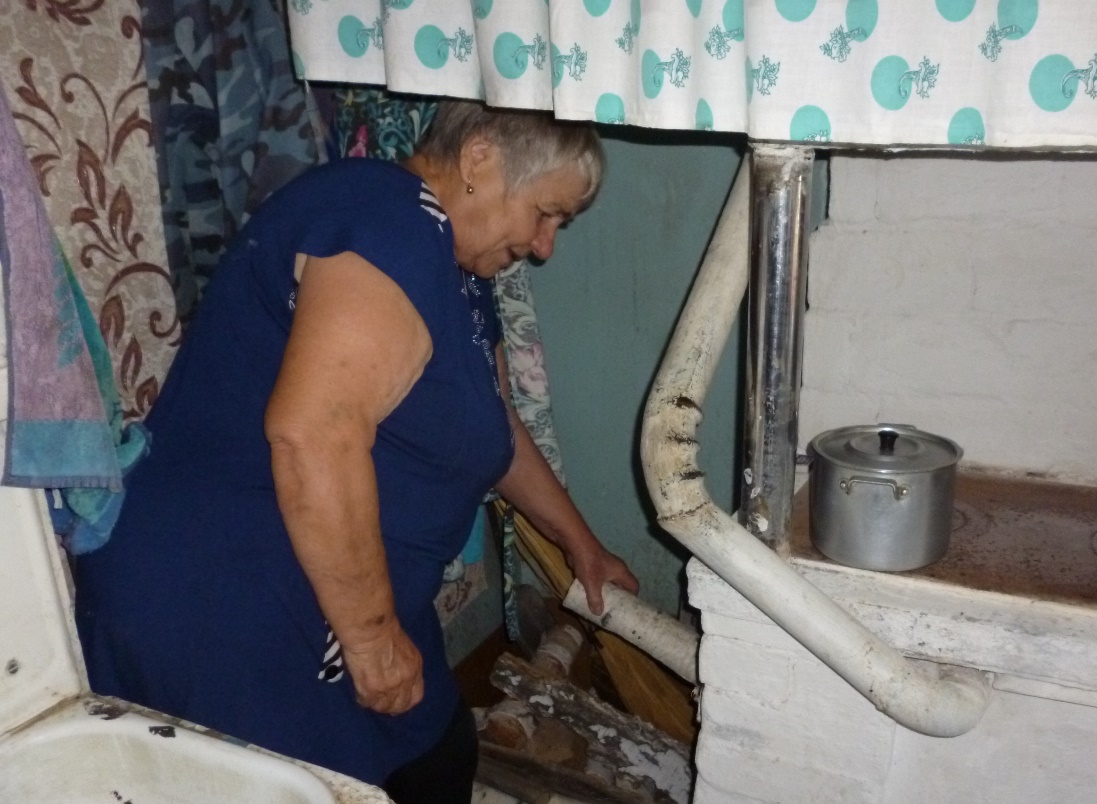 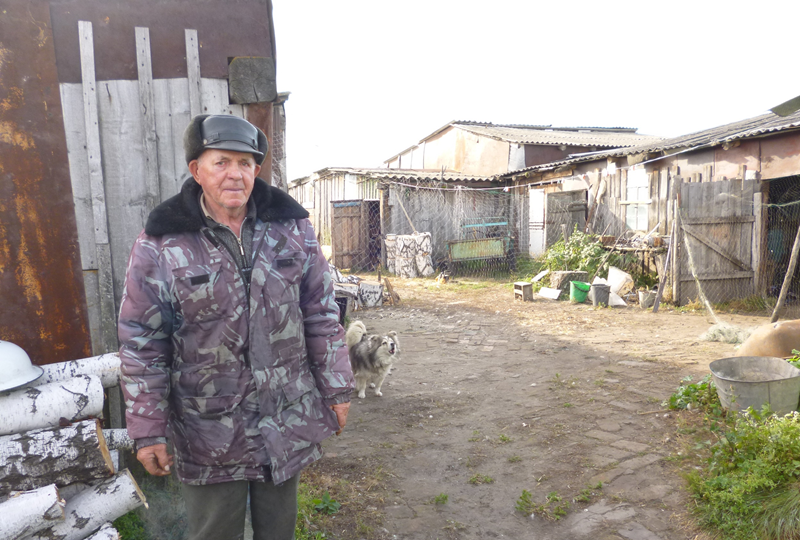 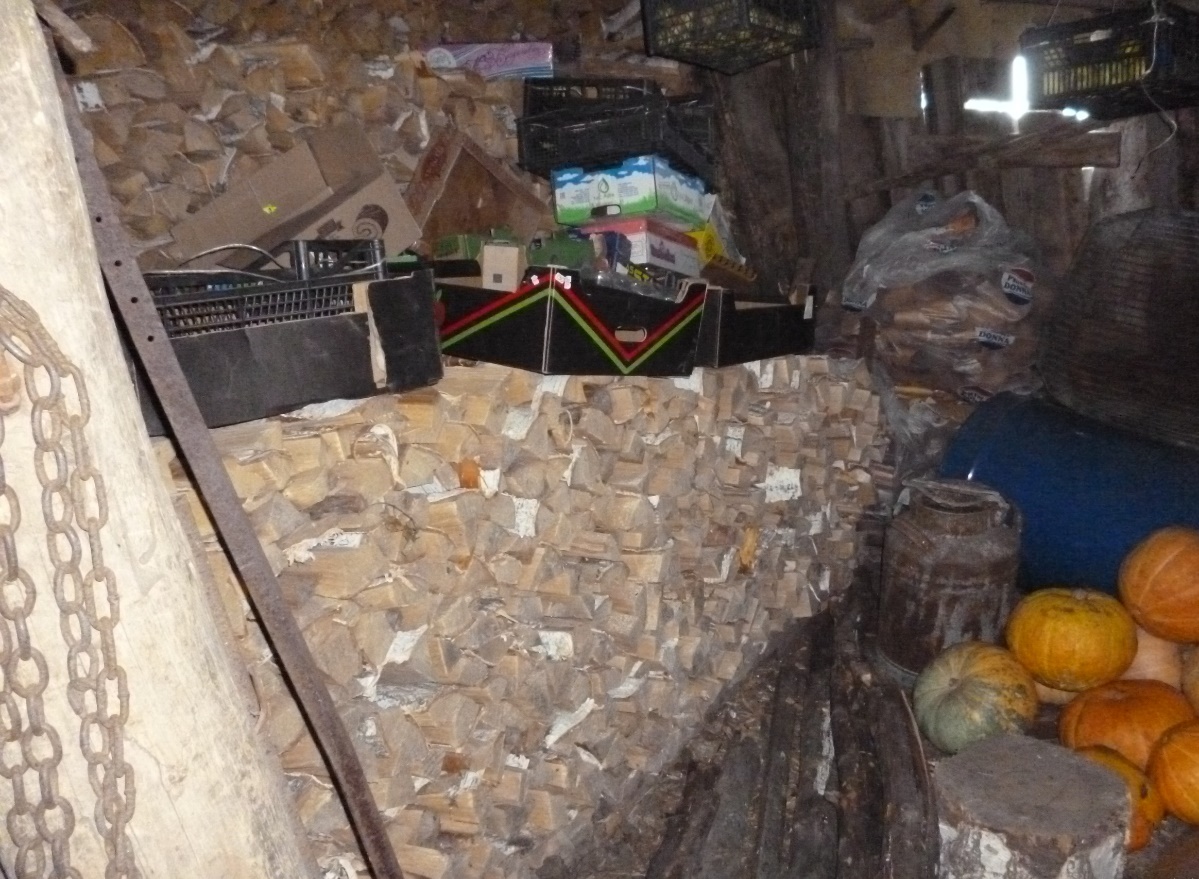 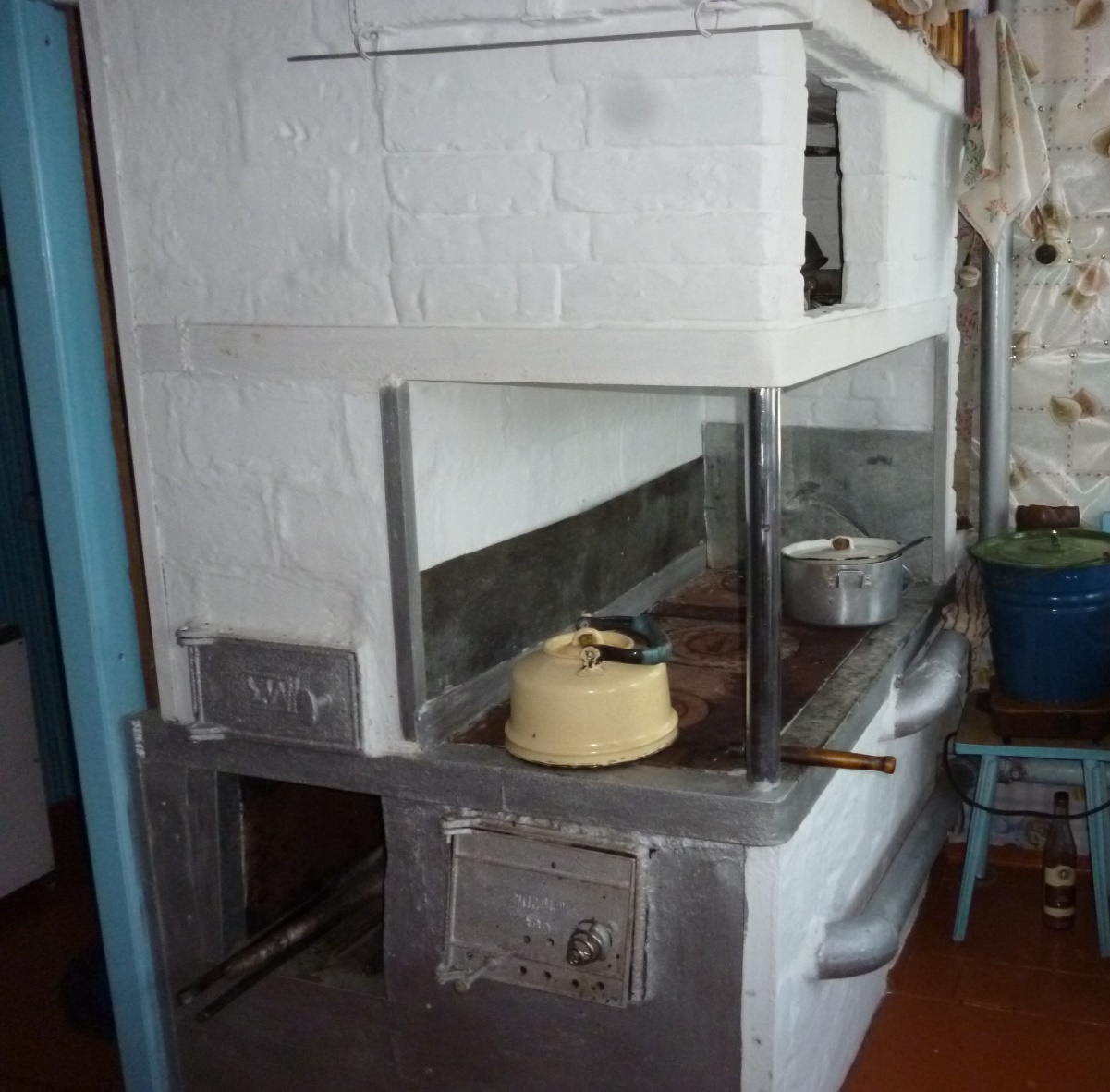 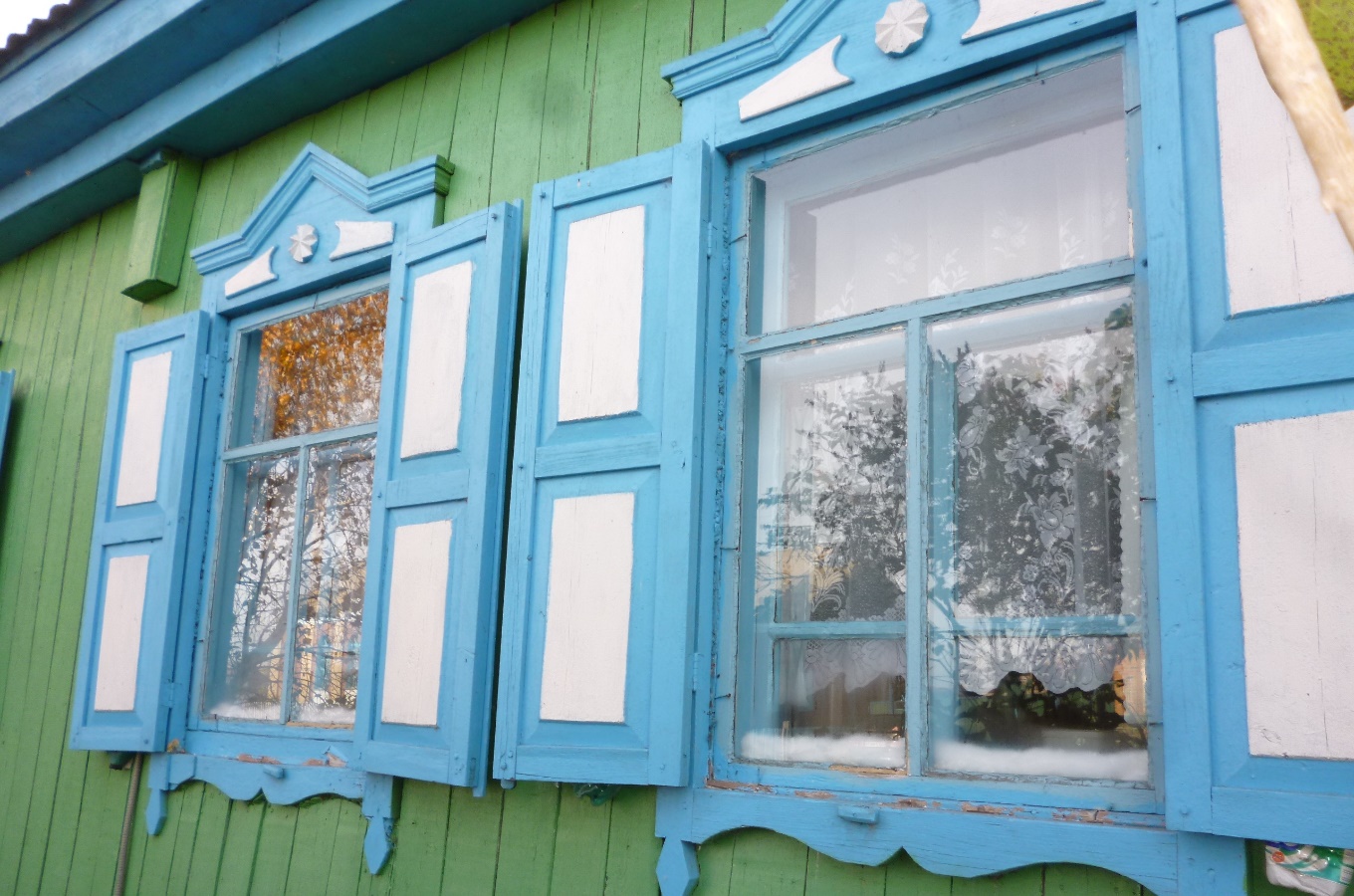 